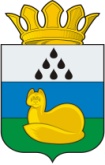 Администрация 
Уватского муниципального районаПостановление[дата документа]		№[номер документа]Об утверждении Порядка взаимодействия потребителей, ресурсоснабжающих, сетевых организаций, служб жилищно-коммунального хозяйства всех форм собственности и единой дежурно-диспетчерской службы в Уватском муниципальном районе при возникновении, локализации и ликвидации аварийных ситуаций в системах водоотведения, электро-,  водо-, газо- и теплоснабжения. В соответствии с Федеральным законом от 06 октября 2003 года N 131-ФЗ "Об общих принципах организации местного самоуправления в Российской Федерации", Федеральным законом от 27 июля 2010 г. N 190-ФЗ "О теплоснабжении", Приказом Минэнерго России от 12.03.2013 N 103 "Об утверждении Правил оценки готовности к отопительному периоду", Уставом Уватского муниципального района Тюменской области, в целях обеспечения координации, оперативного взаимодействия и реагирования аварийных служб Уватского муниципального района и организаций всех форм собственности при возникновении нештатных ситуаций (аварий) на объектах энергетики, жилищно-коммунального комплекса и социально значимых объектах постановляю:1. Утвердить прилагаемый Порядок взаимодействия потребителей, ресурсоснабжающих, сетевых организаций и служб жилищно-коммунального хозяйства всех форм собственности в Уватском муниципальном районе при возникновении, локализации и ликвидации аварийных ситуаций в системах водоотведения, электро-,  водо-, газо- и теплоснабжения.2. Рекомендовать руководителям ресурсоснабжающих организаций, организаций жилищно-коммунального комплекса и социально значимых объектов Уватского муниципального района руководствоваться настоящим Постановлением при локализации и ликвидации аварийных и нештатных ситуаций в системах водоотведения, электро-,  водо-, газо- и теплоснабжения, а также в хозяйственной деятельности.3. Сектору делопроизводства, документального обеспечения и контроля Аппарата Главы администрации Уватского муниципального района (Васильева А.Ю.) настоящее постановление:а) обнародовать путем размещения на информационных стендах в местах, установленных администрацией Уватского муниципального района;б) разместить на сайте Уватского муниципального района в сети «Интернет».4. Настоящее постановление вступает в действие со дня его обнародования.5. Контроль за исполнением настоящего постановления возложить на первого заместителя главы администрации Уватского муниципального района.Глава                                                                                                               С.Г. ПутминПриложение к постановлению администрацииУватского муниципального района[дата документа] №[номер документа] Порядок взаимодействия потребителей, ресурсоснабжающих, сетевых организаций и служб жилищно-коммунального хозяйства всех форм собственности в Уватском муниципальном районе при возникновении, локализации и ликвидации аварийных ситуаций в системах водоотведения, электро-,  водо-, газо- и теплоснабжения.  ОБЩИЕ ПОЛОЖЕНИЯ1.1. Настоящий Порядок взаимодействия потребителей, ресурсоснабжающих, сетевых организаций, служб жилищно-коммунального хозяйства всех форм собственности и ЕДДС в Уватском муниципальном районе при возникновении, локализации и ликвидации аварийных ситуаций в системах водоотведения, электро-,  водо-, газо- и теплоснабжения., разработан на основании:- Жилищного кодекса Российской Федерации;- Федерального закона от 06 октября 2003 г. №131-ФЗ "Об общих принципах организации местного самоуправления в Российской Федерации";- Федерального закона от 27 июля 2010 г. №190-ФЗ "О теплоснабжении";- Федерального закона от 07 декабря 2011 г. №416-ФЗ "О водоснабжении и водоотведении";- Федерального закона от 31 марта 1999 г. №69-ФЗ "О газоснабжении в Российской Федерации";- Постановления Правительства Российской Федерации от 06.05.2011 №354 "О предоставлении коммунальных услуг собственникам и пользователям помещений в многоквартирных домах и жилых домов";- Правил технической эксплуатации тепловых энергоустановок, утвержденных Приказом Минэнерго России от 24.03.2003 №115;- Правил пользования системами коммунального водоснабжения и канализации в Российской Федерации, утвержденных Постановлением Правительства Российской Федерации от 12.02.1999 №167;- Правил технической эксплуатации электроустановок потребителями, утвержденных Приказом Минэнерго России от 13.01.2003 №6;1.2. Действие настоящего Порядка распространяется на отношения по организации взаимодействия в ходе выявления, локализации и ликвидации аварийных ситуаций между организациями теплоснабжения, электроснабжения, водоснабжения и водоотведения, осуществляющими деятельность на территории Уватского муниципального района (далее по тексту – ресурсоснабжающие организации), управляющими компаниями и товариществами собственников жилья, обслуживающими жилищный фонд (далее по тексту – управляющие организации, ТСЖ), абонентами (потребителями коммунальных ресурсов), единой дежурно-диспетчерской службой Уватского муниципального района (далее по тексту – ЕДДС) и Администрацией Уватского муниципального района.1.3. Основной задачей ресурсоснабжающих организаций, управляющих компаний и ТСЖ является обеспечение устойчивой и бесперебойной работы тепловых, водопроводных, канализационных, электрических сетей, обеспечение качества предоставления коммунальных ресурсов в пределах нормативов, принятие оперативных мер по предупреждению, локализации и ликвидации последствий аварий на источниках теплоснабжения, тепловых, водопроводных, электрических сетях и системах водоотведения.1.4. Все энергоснабжающие, транспортирующие и ресурсоснабжающие организации и ТСЖ, обеспечивающие теплоснабжение, электроснабжение, водоснабжение и водоотведение потребителей, должны иметь круглосуточно работающие оперативно-диспетчерские и аварийно-восстановительные службы (далее по тексту – ОДС и АВС), в соответствии с требованиями:- Правил технической эксплуатации тепловых энергоустановок - утверждены Приказом Минэнерго России от 24.03.2003 №115;- Правил технической эксплуатации электрических станций и сетей РФ - утверждены Приказом Минэнерго России от 19.06.2003 №229;- Правил технической эксплуатации системы сооружений коммунального водоснабжения и канализации - утверждены Приказом Госстроя России от 30.12.1999 №168.1.5. В организациях, штатным расписанием которых не предусмотрены ОДС и (или) АВС, обязанности оперативного руководства ликвидацией аварийных ситуаций возлагаются на лицо, назначенное соответствующим приказом руководителя организации.В обязанности ответственного лица за локализацию и ликвидацию аварийных ситуаций входит:- вызов, при необходимости, через диспетчерские службы соответствующих представителей организаций и ведомств, имеющих коммуникации, сооружения в месте аварии, согласование с ними проведения земляных работ для ликвидации аварии;- организация выполнения аварийно-восстановительных работ и обеспечение безопасных условий производства работ;- предоставление промежуточной и итоговой информации, о завершении аварийно-восстановительных работ по восстановлению рабочей схемы, в соответствующие диспетчерские службы, в том числе ЕДДС.1.6. Работы по локализации и ликвидации аварийных ситуаций должны проводиться в соответствии с внутренними инструкциями каждой ресурсоснабжающей организации, утвержденными руководителем предприятия (далее – ведомственные инструкции).1.7. Для проведения работ по локализации и ликвидации аварий, каждая организация должна располагать необходимыми инструментами, механизмами, транспортом, передвижными сварочными установками, аварийным восполняемым запасом запорной арматуры и материалов. Состав аварийно-восстановительных бригад, перечень машин и механизмов, приспособлений и материалов утверждается руководителем организации.Актуализированные ведомственные инструкции по локализации и ликвидации аварийных ситуаций, списки и перечни, а так же справочная информация с номерами телефонов и иными средствами связи оперативных руководителей и служб, направляются в ЕДДС в начале календарного года ежегодно.1.8. Общую координацию действий ОДС и (или) АВС по ликвидации аварийной ситуации осуществляет ЕДДС Уватского муниципального района  или администрация той организации, в границах эксплуатационной ответственности которой возникла аварийная ситуация, с информированием ЕДДС о ходе аварийно-восстановительных действий (работ).1.9. В случае возникновения аварийной ситуации на объектах, находящихся в собственности Уватского муниципального района, приведшей к длительному перерыву в теплоснабжении, водоснабжении, электроснабжении потребителей, к аварийно-восстановительным работам, на договорной основе, возможно привлечение специализированных энергоснабжающих и строительно-монтажных организаций. ОСНОВНЫЕ ПОНЯТИЯ И ОПРЕДЕЛЕНИЯ.2.1. В настоящем Порядке используются понятия и определения в значениях, определенных Жилищным кодексом Российской Федерации, Правилами предоставления коммунальных услуг собственникам и пользователям помещений в многоквартирных домах и жилых домов, утвержденных Постановлением Правительства Российской Федерации от 06.05.2011 N 354 "О предоставлении коммунальных услуг собственникам и пользователям помещений в многоквартирных домах и жилых домов":а) внутридомовые инженерные системы – являющиеся общим имуществом собственников помещений в многоквартирном доме инженерные коммуникации (сети), механическое, электрическое, санитарно-техническое и иное оборудование, предназначенные для подачи коммунальных ресурсов от централизованных сетей инженерно-технического обеспечения до внутриквартирного оборудования, а также для производства и предоставления исполнителем коммунальной услуги по отоплению и (или) горячему водоснабжению (при отсутствии централизованных теплоснабжения и (или) горячего водоснабжения);б) исполнитель коммунальных услуг – юридическое лицо независимо от организационно-правовой формы или индивидуальный предприниматель, предоставляющие потребителю коммунальные услуги;в) коммунальные услуги – деятельность исполнителя коммунальных услуг по холодному водоснабжению, горячему водоснабжению, водоотведению, электроснабжению и отоплению, с целью обеспечения благоприятных и безопасных условий использования жилых, нежилых помещений, общего имущества в многоквартирном доме, а также земельных участков и расположенных на них жилых домов (домовладений);г) коммунальные ресурсы – холодная вода, горячая вода, электрическая энергия, газ, тепловая энергия, бытовой газ в баллонах, твердое топливо при наличии печного отопления, используемые для предоставления коммунальных услуг. К коммунальным ресурсам приравниваются также сточные бытовые воды, отводимые по централизованным сетям инженерно-технического обеспечения;д) потребитель – лицо, пользующееся на праве собственности или ином законном основании помещением в многоквартирном доме, жилым домом, домовладением, потребляющее коммунальные ресурсы;е) ресурсоснабжающая организация – юридическое лицо независимо от организационно-правовой формы, а также индивидуальный предприниматель, осуществляющие продажу коммунальных ресурсов (отведение сточных бытовых вод);ж) централизованные сети инженерно-технического обеспечения – совокупность трубопроводов, коммуникаций и других сооружений, предназначенных для подачи коммунальных ресурсов к внутридомовым инженерным системам (отвода бытовых стоков из внутридомовых инженерных систем);з) технологический отказ – вынужденные отключение или ограничение работоспособности оборудования, приведшее к нарушению процесса производства и (или) передачи энергоресурсов потребителям, если они не содержат признаков аварии;и) чрезвычайная ситуация (далее – ЧС) – обстановка на определенной территории, сложившаяся в результате аварии, опасного природного явления, катастрофы, стихийного или иного бедствия, которые могут повлечь или повлекли за собой человеческие жертвы, нанесли ущерб здоровью людей или окружающей природной среде, значительные материальные потери и нарушили условия жизнедеятельности населения.2.2. Аварийной ситуацией считается отказ элементов систем, сетей и источников электро-  водо-, газо- и теплоснабжения, повлекший прекращение подачи энергоресурсов потребителям и абонентам, а так же инженерных систем отвода бытовых стоков (водотведение).2.2.1. Авариями в тепловых сетях считаются:а) разрушение (повреждение) зданий, сооружений, трубопроводов тепловой сети в период отопительного сезона при отрицательной среднесуточной температуре наружного воздуха, восстановление работоспособности которых продолжается более 36 часов;б) повреждение трубопроводов тепловой сети, оборудования насосных станций, тепловых пунктов, вызвавшее перерыв теплоснабжения потребителей I категории (по отоплению) на срок более 8 часов, прекращение теплоснабжения или общее снижение более чем на 50% отпуска тепловой энергии потребителям продолжительностью выше 16 часов.2.2.2. Авариями в водопроводных сетях считаются:а) разрушение (повреждение) зданий, сооружений водопроводных сетей, восстановление работоспособности которых продолжается более 24 часов;б) повреждение трубопроводов водопроводной сети, вызвавшее перерыв водоснабжения потребителей на срок более 8 часов, прекращение водоснабжения или общее снижение более чем на 50% отпуска воды потребителям продолжительностью выше 16 часов.2.2.3. Авариями в электрических сетях считаются:а) разрушение (повреждение) зданий, основного оборудования трансформаторных подстанций (силовые трансформаторы; оборудование распределительных устройств напряжением 10(6) кВ и выше), восстановление работоспособности которых может быть произведено в срок более 7 суток;б) повреждение питающей линии электропередачи от центра питания до распределительного пункта или прямой линии связи между распределительными пунктами напряжением 10(6)кВ и выше, которая была восстановлена после выхода ее из строя: воздушная линия - за период более 3 суток, кабельная линия - за период более 10 суток;в) неисправности оборудования и линий электропередач, вызвавшие перерыв электроснабжения:- одного и более потребителей первой категории, превышающий время действия устройств АПВ или АВР электроснабжающей организации (при несоответствии схемы питания потребителей первой категории требованиям ПУЭ аварией считается перерыв электроснабжения этих потребителей продолжительностью более 10 часов, если нарушение электроснабжения потребителей произошло по вине персонала предприятия электрических сетей);- одного и более потребителей второй категории продолжительностью более 10 часов, если нарушение электроснабжения произошло по вине персонала предприятия электрических сетей;- одного и более потребителей третьей категории продолжительностью более 24 часов, если нарушение электроснабжения произошло по вине персонала предприятия электрических сетей.2.2.4. Авариями в многоквартирных жилых домах, находящихся на обслуживании управляющих организаций и ТСЖ, оказывающих услуги и (или) выполняющих работы по содержанию и ремонту общего имущества многоквартирного жилого дома считаются:а) разрушение (повреждение) зданий, сооружений, инженерных сетей внутридомового имущества (сетей теплоснабжения в период отопительного сезона при отрицательной среднесуточной температуре наружного воздуха, восстановление работоспособности которых продолжается более 36 часов);б) повреждение трубопроводов водопроводной сети, вызвавшее перерыв водоснабжения потребителей на срок более 8 часов, прекращение водоснабжения или общее снижение более чем на 50% отпуска воды потребителям продолжительностью выше 16 часов;в) разрушение (повреждение) основного электрооборудования, а также неисправности оборудования и линий электропередач, вызвавшие перерыв электроснабжения одного и более потребителей второй категории продолжительностью более 10 часов, если нарушение электроснабжения произошло по вине персонала управляющей компании или ТСЖ, оказывающих услуги и (или) выполняющих работы по содержанию и ремонту общего имущества многоквартирного жилого дома.ВЗАИМОДЕЙСТВИЕ ПОТРЕБИТЕЛЕЙ, РЕСУРСОСНАБЖАЮЩИХ ОРГАНИЗАЦИЙ И ЕДДС УВАТСКОГО МУНИЦИПАЛЬНОГО РАЙОНА ПРИ ВЫЯВЛЕНИИ, ЛОКАЛИЗАЦИИ И ЛИКВИДАЦИИ АВАРИЙНЫХ СИТУАЦИЙ.3.1. В случае обнаружения аварийных ситуаций на инженерных сетях и оборудовании электроснабжения, водоснабжения (водоотведения), теплоснабжения, лицо, обнаружившее аварийную ситуацию (потребитель, ресурсоснабжающие организации, управляющие компании и ТСЖ), незамедлительно оповещает  ЕДДС по единому номеру связи – 112, с описанием факта и места возникновения аварии.3.2. ЕДДС сообщает об обнаруженной аварии в ОДС и (или) АВС соответствующей  ресурсоснабжающей организации, управляющей компании или ТСЖ, оказывающей услуги и (или) выполняющей работы по содержанию и ремонту общего имущества многоквартирного жилого дома и ремонту общего имущества многоквартирного жилого дома, в зоне ответственности которой находятся аварийные инженерные сети и (или) оборудование.3.3. При поступлении в ресурсоснабжающие организации сообщения от ЕДДС о возникновении аварии на инженерных сетях и (или) оборудовании, ОДС  и (или) АВС данной организации обязана в минимально короткие сроки направить к месту аварии аварийно-восстановительную бригаду.3.4. Руководитель аварийно-восстановительной бригады  определяет:- масштаб и причины возникновения аварии;- способы локализации и ликвидации аварийной ситуации;- когда и какие переключения в сетях необходимо произвести;- как изменится режим ресурсоснабжения в зоне обнаруженной аварии;- какие абоненты, на какой период времени и в какой последовательности могут быть ограничены или отключены от конкретных видов энергоносителей;- когда и какие инженерные системы должны быть опорожнены;- какими силами и средствами будет устраняться обнаруженная авария;- расчетное время ликвидации аварии.3.5. Руководитель аварийно-восстановительной бригады сообщает информацию о причинах возникновения аварийной ситуации, о принятом решении по локализации и об ориентировочном времени ликвидации аварийной ситуации диспетчеру ОДС своего предприятия и оперативному дежурному ЕДДС.3.6. После получения обратной связи о причинах возникновения аварии, принимаемых мерах для ее локализации и ориентировочном времени ее ликвидации, ЕДДС информирует Администрацию Уватского муниципального района и Управляющую организацию или ТСЖ. 3.7. Управляющая организация или ТСЖ оповещает собственников и нанимателей жилых помещений в многоквартирном жилом доме, попадающих под отключение, о продолжительности устранения аварии.3.8. Аварийно-восстановительные бригады обязаны принять меры по обеспечению безопасности в месте обнаружения аварии (выставить ограждение, при необходимости охрану, осветить место аварии, ограничить доступ к месту аварии, ограничить движение транспорта и передвижение людей в непосредственной близости с местом аварии и т.д.) и действовать в соответствии с ведомственными инструкциями по локализации и ликвидации аварийных ситуаций.3.9. В течение всего процесса локализации и ликвидации аварийной ситуации энергоснабжающие, ресурсоснабжающие и транспортирующие организации (независимо от форм собственности и ведомственной принадлежности) осуществляют передачу оперативной информации в ЕДДС Уватского муниципального района.3.10. Руководитель аварийно-восстановительной бригады согласовывает условия производства работ по ликвидации аварии с организациями всех форм собственности, имеющие свои коммуникации или сооружения в месте возникновения аварии, которым необходимо изменить или прекратить работу оборудования и коммуникаций3.11. Ликвидация аварии на централизованных сетях инженерно-технического обеспечения с количеством отключаемых потребителей более 10 производится по плану согласованному с Управляющими компаниями или ТСЖ по территориальной принадлежности.3.12. Команды об отключении, опорожнении и последующее заполнение систем водоснабжения, теплоснабжения и включение в работу проходят через диспетчерские службы ресурсоснабжающих организаций и Управляющих компаний или ТСЖ.3.13. При аварийных ситуациях, связанных с затоплением водой чердачных, подвальных и жилых помещений, возгоранием электрических сетей и невозможностью потребителя самостоятельно произвести отключение на своих сетях, заявка на отключение подается в диспетчерскую службу вышестоящей энергоснабжающей организации и выполняется как аварийная3.14. Если в результате аварии создается угроза жизни людей, разрушения оборудования, коммуникаций или строений, диспетчерские службы  энергоснабжающих, ресурсоснабжающих и транспортирующих организаций отдают распоряжение на вывод из работы оборудования без согласования. 3.15. При возникновении крупных аварий, вызывающих возможные перерывы в снабжении энергоресурсов на срок более суток ресурсоснабжающая организация обязана принять меры для обеспечения устойчивой работы объектов топливно-энергетического комплекса и жилищно-коммунального комплекса Уватского муниципального района.3.16. В случае не устранения аварии по истечении 24 часов, с целью принятия конкретных мер для недопущения ее развития в чрезвычайную ситуацию, Администрацией Уватского муниципального района может быть организовано проведение заседания Комиссии по ЧС с привлечением ресурсоснабжающей организации, на сетях которой произошла авария.3.17. Решением Комиссии по ЧС к аварийно-восстановительным работам могут привлекаться специализированные строительно-монтажные и другие предприятия. По запросу руководителя аварийно-восстановительной бригады, оперативный дежурный ЕДДС осуществляет организацию и контроль за поставкой автотранспорта и спецтехники предприятий, привлекаемых для ликвидации аварии.3.18. Для ликвидации аварийной ситуации на инженерных сетях и оборудовании, собственник которых не определен, привлекаются специализированные ресурсоснабжающие организации, к чьим сетям технологически присоединены данные сети.На место аварии направляется представитель Администрации Уватского муниципального района и представитель ресурсоснабжающей организации для составления акта об аварии на бесхозяйном объекте.3.19. Руководитель аварийно-восстановительной бригады, по окончании ликвидации аварии, оповещает о времени восстановления снабжения энергоресурсами диспетчера ОДС своего предприятия и оперативного дежурного ЕДДС.3.20. ЕДДС информирует Администрацию Уватского муниципального района и Управляющую организацию или ТСЖ об окончании ликвидации аварии.3.21. Управляющая организация или ТСЖ оповещает потребителей коммунальных ресурсов об устранении аварийной ситуации.4. ТЕХНИЧЕСКАЯ ДОКУМЕНТАЦИЯ4.1. Документами, определяющими взаимоотношения оперативно-диспетчерских служб энергоснабжающих, ресурсоснабжающих, транспортирующих организаций и их потребителей, являются:- Настоящий Порядок;- Правила техники безопасности при эксплуатации тепломеханического оборудования электростанций и тепловых сетей - утверждены Министерством топлива и энергетики Российской Федерации, 03.04.1997;- Правила эксплуатации теплопотребляющих установок и тепловых сетей потребителей. Правила техники безопасности при эксплуатации теплопотребляющих установок и тепловых сетей потребителей - утверждены Госэнергонадзором России 07.05.1992;- Правила технической эксплуатации тепловых энергоустановок - утверждены Минэнерго России N 115 от 24.03.2003;- Правила технической эксплуатации электрических станций и сетей Российской Федерации - утверждены Минэнерго России N 229 от 19.06.2003;- Правила технической эксплуатации систем и сооружений коммунального водоснабжения и канализации - утверждены Приказом Госстроя России N 168 от 30.12.1999;- Правила технической эксплуатации электроустановок потребителей - утверждены Приказом Минэнерго РФ от 13.01.2003 N 6, и др.;- внутренние инструкции, касающиеся эксплуатации и техники безопасности при эксплуатации оборудования, разработанные на основе действующей нормативно-технической базы;- Схемы локальных систем теплоснабжения, электроснабжения, водоснабжения и водоотведения;- Режимные карты работы тепловых сетей и теплоисточников, утвержденные техническими руководителями организаций.- Ведомственные инструкции (внутренние инструкции каждой ресурсоснабжающей организации) по локализации и ликвидации аварийных ситуаций.4.2. Ведомственные инструкции разрабатываются в соответствии с технологическим процессом в каждом ресурсоснабжающем предприятии и утверждаются руководителем предприятия.Ведомственные инструкции должны включать: детально разработанный оперативный план действий при локализации и ликвидации аварий, ограничениях и отключениях потребителей; мероприятия по обеспечению жизнедеятельности потребителей  при временном недостатке тепловой энергии, воды, электрической мощности или топлива на источниках теплоснабжения; мероприятия по соблюдению безопасности во время аварийно-восстановительных работ; мероприятия по ограничению доступа к месту аварии и т.п.4.3. К инструкциям должны быть приложены схемы возможных аварийных переключений, указан порядок отключения, переключения на резервный источник и обратного включения энергоснабжения, отключения горячего водоснабжения и отопления, опорожнения тепловых сетей и систем теплопотребления зданий, последующего их заполнения и включения в работу при разработанных вариантах аварийных режимов, должна быть определена организация дежурств и действий персонала. 4.4. Конкретный перечень необходимой эксплуатационной документации в каждом предприятии устанавливается и утверждается ее руководством.